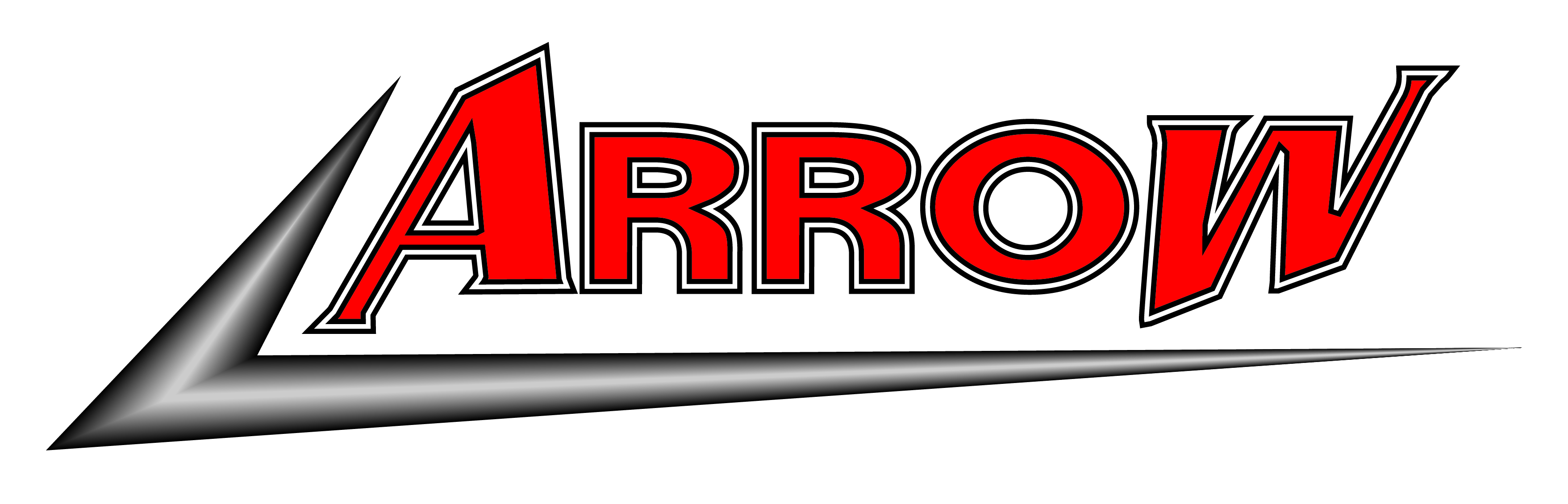 Order Form for ShimsNISSAN TB48 (31 mm diameter)
FAX: +61 8 92449122		EMAIL: arrowblocks@gmail.comSizeQTYSizeQTD2.00mm2.35mm2.05mm2.40mm2.10mm2.45mm2.15mm2.50mm2.20mm2.55mm2.25mm2.60mm2.30mm2.65mm